SPONSORSHIP FORMName:    ……………………………………………………………………………………………………………………Email Address: ……………………………………………………………………....................................Contact number: …………………………………………………………………………………………………..Address:……………………………………………………………………………………………………………………………………………………………………………………………………………………………………………………………..Consent:Are you happy for us to contact you regarding with information regarding the work of Age UK Herefordshire & Worcestershire including future events? (Please tick which you are happy to be contacted by)Email:	Phone:	Post:The person named above has agreed to take part in the above event in aid of Age UK Herefordshire & Worcestershire (Registered Charity No. 1080545). The aim is to raise as much money as possible through sponsorship and we would value your support. £10 would go a long way but any amount will be gratefully received; the money raised will used to support Age UK Herefordshire & Worcestershire.If I have ticked the box headed ‘Gift Aid (please tick)’, I confirm that I am a UK Income or Capital Gains taxpayer. I have read this statement and want the charity Age UK Herefordshire & Worcestershire to reclaim tax on the donation detailed below, given on the date shown. I understand that I must pay an amount of Income Tax and/or Capital Gains Tax in the tax year at least equal to the amount of tax that all the charities I donate to, will reclaim on my gifts for that tax year. I understand that other taxes such as VAT and Council Tax do not qualify. I understand the charity will reclaim 25p of tax on every £1 that I have given.PLEASE BE AS GENEROUS AS YOU CAN - THANK YOU FOR YOUR SUPPORTFull Name	Home Address (essential for gift aid)	Postcode	Amount	Date	Gift AidPlease photocopy this page if you need more space for sponsorsFull Name	Home Address (essential for gift aid)	Postcode	Amount	Date	Gift AidPlease make cheques payable to Age UK Herefordshire and Worcestershire.Contact us for BACS information.T: 0800 0008 6077E: fundraising@ageukhw.org.ukAge UK Herefordshire & Worcestershire Malvern Gate, Bromwich Rd, Worcester, WR2 4BN“Making Herefordshire & Worcestershire a great place to grow older”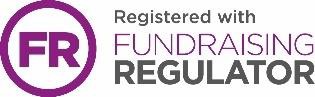 